PPROPOSAL TITLEPart A – Description of the Collaborative Research Project (CRP) (ca. 8 pages)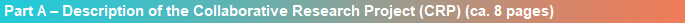 Concept and objectives of the CRP Research context and progress beyond the state-of-the art, including why European level collaboration is essential Research design and methodology, including the main theoretical and conceptual innovations expected from the project Work plan, detailed timeline and milestones and deliverables 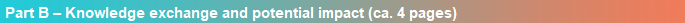 Expected relevance of the CRP outcomes and its potential value for users, both academic and non-academic. Description of the involvement and contributions of non-academic Cooperation Partners (if applicable) Planned activities and measures to maximise knowledge exchange and transfer, and the dissemination and/or exploitation of trans-national CRP results to academic and non-academic users and management of intellectual propertyData management plan - plan for the storage of and access to data collected; how the project will be archived (project website, outputs and data)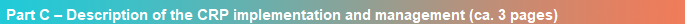 Description of the consortium (European added value of the collaboration, complementarity and expertise of PIs, gender, geographical and academic age balance, level of integration and collaboration)Description of the CRP management structure and procedures, including how the consortium will ensure active collaborations across all partners from the beginning of the project